Первый этап22 июня 1941 года – 18 ноября 1942 года. Нападение фашистской Германии на Советский Союз – начало контрнаступления под Сталинградом. 1. Официальное название плана вторжения Германии в СССР1) «Тайфун»2) «Блицкриг»3) «Барбаросса» 4) «Эдельвейс»2. Что мы видим на листе бумаги, который держит в руках Родина-мать на плакате «Родина-мать зовёт»?1) Военная присяга2) Карикатура на Гитлера3) Обращение Сталина к советскому народу4) Сообщение о нападении Германии на СССР3. Что такое АА-Linie, по которой фашисты проводили восточную границу Третьего рейха в случае победы над СССР?1) Абакан—Алма-Ата2) Анадырь—Ашхабад3) Арзамас—Актюбинск4) Архангельск—Астрахань4. 22 июня 1941г. была объявлена мобилизация военнообязанных. Граждане, каких  годов рождения подлежали мобилизации? 1) 1904-.г. 2) 1905-.г.3) 1918-.г.4) 1890-.г.5. Когда война стала называться Великой Отечественной?1) В 1941 году2) В 1942 году3) В 1945 году4) В 1947 году6.На территории, оккупированной фашистами к ноябрю 1941 года, до войны проживало1) 10% населения СССР2) 25% населения СССР3) 40% населения СССР4) 60% населения СССР7. Единственный район современной Москвы, территория которого была занята немцами в декабре 1941 года1) Бирюлёво2) Гольяново3) Зеленоград4) Солнцево8. По плану Гитлера на месте столицы советского народа Москвы должно было возникнуть это. Что?
1) Пустыня2) Море
3) Столица новой Германии4) Огромный концлагерь9. Из какого города шло радиовещание о ходе войны на её первом этапе. Информацию о пребывании диктора Юрия Левитана в этом городе рассекретили лишь четверть века спустя? 1) Москва2) Свердловск3) Ленинград4) Самара10.Какой маршал занимал существовавший осенью 1942 года пост главнокомандующего партизанским движением?1) Иван Баграмян2) Климент Ворошилов3) Георгий Жуков4) Борис Шапошников11. Название танка НИ-1, спешно сконструированного в Одессе летом-осенью 1941 года, расшифровывается так1) На испуг2) Немец, изыди3) Непобедимый Иван4) Нет империализму12. Кто из советских лётчиков в годы ВОВ совершил первый наземный таран 22 июня 1941 года?1) Николай Гастелло2) Петр Чиркин3) Исаак Пресайзен4) Виктор Талалихин13. Войсковое обозначение «Катюши 1) БМ-132) МК-603) Р2-Д24)  РТ-2ПМ214. Кем был легендарный снайпер Василий Зайцев до начала войны?1) Врачом2) Егерем3) Педагогом4) Финансистом15. Героем битвы за Москву стал?1) П.М.Гаврилов2) В.Г.Клочков3) М.В.Кантария4) С.А.Ковпак16. Аббревиатуры этих танков — инициалы советских партийных и военных деятелей. Кроме одного. Какого?1) ИС2) КВ3) ОТ4) СМК17. Государственная награда СССР для награждения за личное мужество и отвагу, проявленные при защите Отечества и исполнении воинского долга. Одна из немногих советских наград, перешедшая в современную Россию. Какой танк изображен на медали?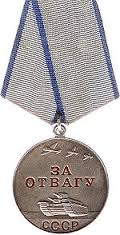 1) Т-342) ИС-33) Т-354) КВ-218. Назовите патриота периода Великой Отечественной войны,  повторившего подвиг Ивана Сусанина и удостоенного звания Героя Советского Союза, став самым старшим из всех Героев?Иван ИвановСавелий УгольниковМатвей КузьминСидор Ковпак19. Причиной издания знаменитого приказа №  227 «Ни шагу назад!» было?1) окружение немцами Ленинграда2) наступление группы армий «Центр» на Москву3) поражение советской армии на южном направлении4) вступление советских войск на территорию Германии20. Она является единственной женщиной, в мире  совершившей воздушный таран в годы Великой Отечественной войны. После войны астрономы открыли и назвали в её честь малую планету. Назовите её?Лидия Егорова Екатерина ЗеленкоАлександра ПоляковаЗоя Космодемьянская21. Осенью 1941 года, как и 129 лет назад, на этом месте развернулись ожесточенные бои, где насмерть стояли воины 32-й стрелковой дивизии полковника  В.А. Полосухина. О каком историческом месте идёт речь?Куликово полеПолтавское полеБородинское полеПрохоровское поле22. Разведчица, командир диверсионной группы партизанского отряда специального назначения. За поимку «атамана-десантницы Лёльки» («высокая, здоровенная, лет 25, с орденом Красного Знамени») немцами было обещано 30 тысяч рейхсмарок, корова и 2 литра водки. О ком идет речь? 23. Каким образом  прусский король Фридрих I связан с ВОВ?24. Спецкор газеты «Правда» в годы войны, автор книги «Сокрушение «Тайфуна» (1971г.) и «Повести о настоящем человеке» (1946г.)?25. Академик АМН СССР, в годы войны в Москве возглавлял хирургический госпиталь, разработал специальную мазь от ран и ожогов, названную его именем?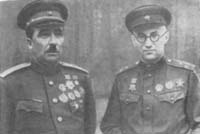 26. Как называлась танковая колонна, изготовленная на средства, собранные детьми Москвы?Второй этап.19 ноября 1942 года – 31 декабря 1943 года. Сталинградская битва – освобождение Киева. Переломный момент в ходе войны; переход от обороны к наступлению
27. Какой способ истребления людей был впервые применён фашистами в годы оккупации Кубани?повешеньекрематорийдушегубкиэпидемия сыпного тифа28. Крупная партизанская операция по выводу из строя вражеских железнодорожных коммуникаций в ходе Велико Отечественной войны получила название?1) «Тайфун»2) «Кольцо»3) «Концерт»4) «Багратион»29. О каком сражении идет речь в отрывке документа?В результате провала наступления «Цитадель» мы потерпели решительное поражение…Бесполезно говорить, что русские использовали победу «по полной» - затишье после этого на восточном фронте не было. С этого времени враг бесповоротно овладел инициативой.1) под Москвой2) под Новороссийском3) под Курском 4) под Сталинградом30. Назовите фамилию конструктора, под чьим руководством был спроектирован лучший танк Второй мировой войны Т-34?1) Калашников2) Токарев3) Ильюшин4) Кошкин 31. Кто написал самое популярное в годы Великой Отечественной войны стихотворение "Жди меня"?1) Алексей Сурков2) Александр Твардовский3) Василий Лебедев-Кумач4) Константин Симонов32. 16-летний партизан, разведчик, подорвал машину с тремя немецкими военными, у одного из них (генерал - майора) был портфель с важнейшими документами. Погиб в бою в селе Острая Лука Псковской области. Посмертно ему присвоено звание Героя Советского Союза.Марат КазейЛеня ГоликовОлег КошевойВаля Котик33. Кому из героев Сталинграда посвящено это стихотворение?  «Он пал, но честь его жива, Герою высшая награда.Под именем его слова,Он был защитник Сталинграда…Он сжег врага своим огнем!Легенды  сложены о нём…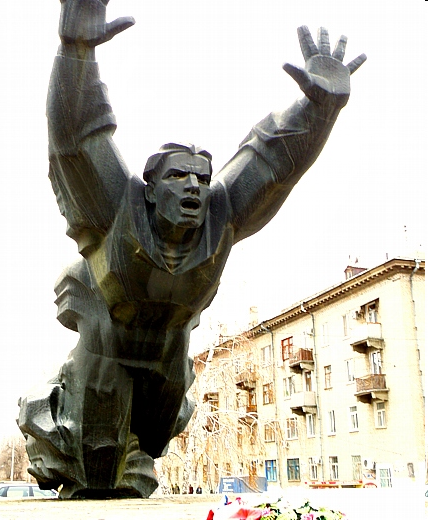 1) Яков Павлов 2) Михаил Паникаха3) Максим Пассар4) Рубен Ибаррури34. В апреле 1943 года, одним из первых  стратегически важных грузов светло-серого цвета, прибывших в 4 вагонах, позволил спасти в Ленинграде уцелевшие продовольственные склады. Что это был за груз?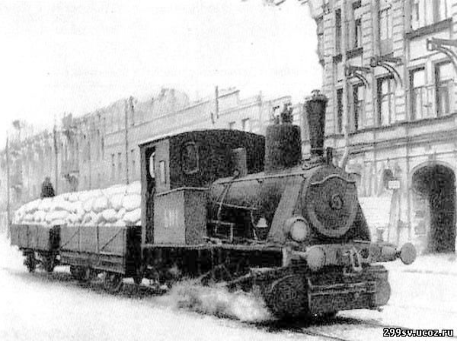 цементкошкисобакихлеб35. Назовите имя героини поэмы М. Алигер, которой принадлежат слова:«Граждане, не стойте, не смотрите,Я живая, голос мой звучит.Убивайте их, травите, жгите,Я умру, но правда победит!»1) Любовь Шевцова2) Ульяна Громова3) Зоя Космодемьянская4) Александра Коллонтай36. К 1943 году относится?1) окончательное снятие блокады Ленинграда2) Курская битва3) Смоленское сражение4) Московская битва37. Что было построено в 1943 году на премию А. Толстого, которую он получил за роман «Хождение по мукам»?1) Самолёт2) Корабль3) Бронепоезд4) Танк38. Освобождением какого города завершилась Курская битва?1) Смоленска2) Киева3) Харькова 4) Пскова39. Личный враг Гитлера, командир подводной лодки «С-13». Получил звание Героя Советского Союза спустя 27 лет после своей смерти (в мае .). Назовите имя этого человека, уничтожившего лайнеры, на борту которых находились несколько тысяч немецких военнослужащих.40. За мужество  и героизм в ходе Сталинградской битвы он был награжден орденом Александра Невского №1. Назовите его?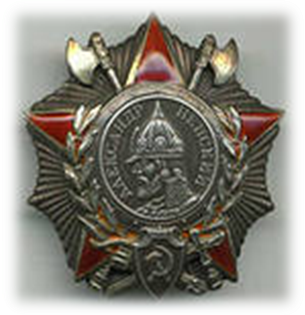 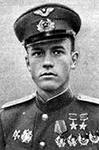 41. Назовите  героического командующего 62-ой армии, защитника Сталинграда, похороненного на Мамаевом Кургане?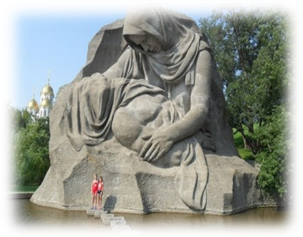 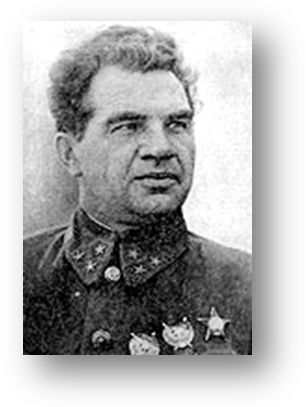 42. Героям Сталинградской битвы посвящено большое количество литературных произведений. Один из них - роман  «Горячий снег». Назовите его автора?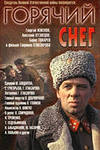 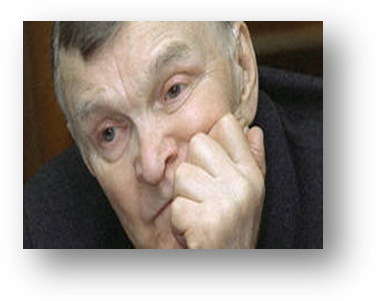 43. Какие три российских города на знаменитой Курской дуге Указом Президента Путина В.В. получили нововведённое почётное звание «Город воинской славы» накануне празднования 62-ой годовщины Великой Победы (май 2007 года)?Третий этап.Январь 1944 года – 9 мая 1945 года. Открытие второго фронта – День Победы над фашистской Германией. Изгнание захватчиков с советских земель, освобождение Европы, разгром и капитуляция Германии44. Кем во время Великой Отечественной войны был Михаил Калашников, знаменитый конструктор автоматического стрелкового оружия?1) Начальник штаба2) Командир эскадрильи3) Командир танка 4) Капитан корабля45. Назовите лётчика-космонавта, который своё первое звание Героя Советского Союза получил в 1944 г.?1) Юрий Гагарин2) Георгий Береговой 3) Герман Титов4) Георгий Гречко46. Назовите реку, название которой было присвоено французскому авиационному полку «Нормандия», сражавшемуся на советско-германском фронте.1) Неман2) Дунай3) Одер4) ЭльбаПоследней операцией Великой Отечественной войны стала?1) Берлинская2) Будапештская3) Венская4) Пражская48. Этого полководца называли "советским Багратионом". Москва, Сталинград, Курск, Белоруссия - во всех крупнейших победах войны есть его весомый вклад. Сильный, волевой и одновременно спокойный, он создал вокруг себя атмосферу порядочности, взаимоуважения.  Именно ему выпала честь командовать Парадом Победы в Москве. Кто этот полководец?1) Малиновский Р.Я.2) Ворошилов К.Е.3) Жуков Г.К.4) Рокоссовский К.К.
49. Войсками союзников в Европе командовал?1) генерал де Голль2) генерал Эйзенхауер3) фельдмаршал Монтгомери4) генерал Макартур50. На каком направлении осуществлялась операция «Багратион» в июне 1944 года?1) Белорусском2) Ленинградском3) Киевском4) Кишиневском51. Выход совестких войск к западной границе СССР в ходе Великой Отечественной войны произошел в?1) феврале 1943 года2) августе 1943 года3) марте 1944 года4) январе 1945 года52. Кто был главным обвинителем от СССР на Нюрнбергском судебном процессе над нацистами?1) Александров2) Руденко3) Вышинский4) Шейнин53. Воздушный таран – это огромный риск и отвага, мастерство и мужество, точный расчет. Назовите фамилию летчика, который единственный в мире совершил 4 воздушных тарана?54. О какой награде идёт речь? «В блокадных днях Мы так и не узнали:меж юности и детством где черта?Нам в 43 выдали медалии только в 45 паспорта!»55. Генеральное наступление советских войск на Берлин началось 16 апреля 1945 года в 5 часов утра с мощной артиллерийской подготовки. Назовите, какой еще прием применило советское командование для успешного продвижения наших войск?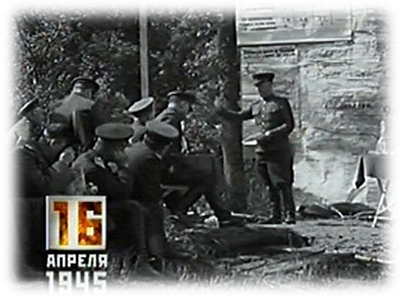 56. Какой советский самолёт немцы называли «летающим дотом», «летающим танком» или даже «черной смертью»?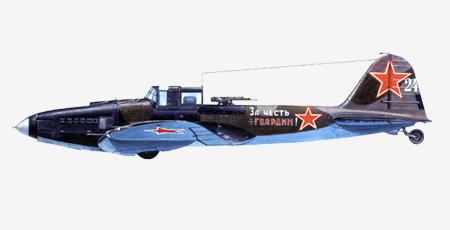 57. Назовите братьев-партизан  Героев Советского Союза, уроженцев  г. Краснодара?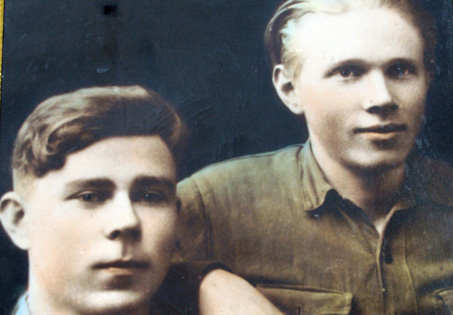 58. Кого в Краснодарском крае называют солдатской матерью?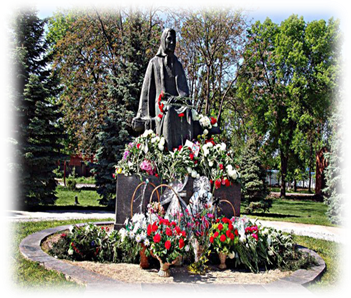 59. Почетный житель города Краснодара. Единственная женщина в стране, награжденная двумя полководческими наградами: орденом Суворова и орденом Александра Невского. Под её командованием был создан полк летчиц, прозванных «ночными ведьмами». Кто это?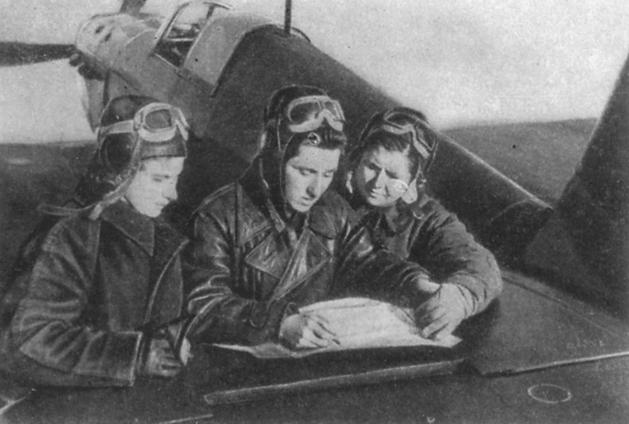 60. Один из руководителей Брестской крепости, его имя носит одна из улиц г. Краснодара.   Назовите его?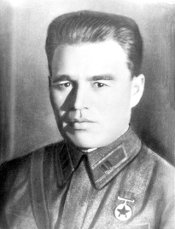 61. Назовите земляка-кубанца, уроженца села Белая Глина, ставшего первым  Героем Советского Союза?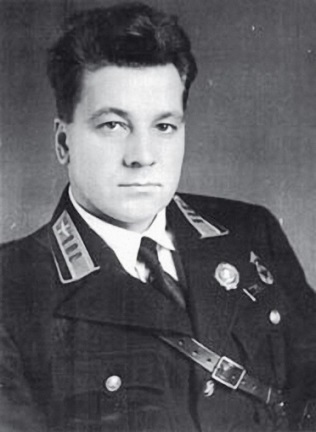 